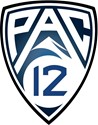 REQUEST FOR FULL PROPOSAL The Pac-12 Student-Athlete Health and Well-Being Grant Program 2023 Cycle released September 15, 2022The Pac-12 Conference (“Pac-12”) offers grant funding to directly support the advancement of Pac-12 student-athlete health and well-being and has made it a priority to utilize funded project results to develop best practices for general improvements in these areas. Proposal submission is by invitation only based on the pre-proposal application (link here). Proposal SubmissionAll invited submissions must come through the institution’s Grant office and be endorsed by the institution’s Pac-12 Student-Athlete Health and Well-Being Board Representative.  See Appendix A for submission instructions. Review Criteria Applications will be evaluated, and awards issued, based on: Is the proposed project of high interest with potential for direct and significant impact to the safety and wellbeing to the student-athletes from the Pac-12 Conference?Is the proposed project collaborative with the other Pac-12 institutions?Is the SAHWBI board representative, the involved athletic department staff, and the athletic department administration aware and/or supportive of the proposed project?Is the project design concise and does it include a clear statement of goals and measurable objectives (including the demonstration/pilot project)?    Are the proposed project objectives and goals well aligned with the purpose and goal of the funds?  Is the funding request reasonable given the overall Grant Program budget, both on a one-time and annual basis? Is the management plan adequate to achieve the objectives of the proposed project on time and within budget, including clearly defined responsibilities, timelines, and milestones for accomplishing project tasks? Does the proposal provide for logical or common sense “next steps” in addressing the targeted problem or critical barrier? What’s the likelihood that the project results in best practices or advances on a conference-wide level? Are the overall strategy, methodology, and analyses well-reasoned and appropriate to accomplish the specific aims of the project? Are the PIs/Co-PIs, collaborators, and other key personnel well suited to complete the research? Does the project address an important problem or a critical barrier to progress in the field? Will the project environment in which the work will be done contribute to the probability of success? Does the proposed project outline a reasonable plan to communicate project findings?For studies involving prospective recruitment, are specific methodologies in place to minimize the burden placed on the athlete as a result of participating in the study?Does the proposal include language pertaining to Equity, Diversity, and Inclusion, such as the consideration of sex, race, and ethnicity as it pertains to recruitment, data analysis, statistical testing, and interpretation of results? One of the goals of the SAHWBI of the Pac-12 is to catalyze projects that establish a foundation for an entire line of athlete-focused research that will likely lend itself to receiving competitive funding by Public and Private organizations, such as the National Institutes of Health.   As such, Bridge grant applicants are asked to provide a separate, one-page Specific Aims document that describes the ‘next steps’ of this research, i.e., the project that will be pursued upon successful completion of the Pac-12 grant (see PART 7 of the Proposal Submission Instructions for further guidance).      Informational Letter A letter containing the following information is requested to be forwarded to the Pac-12 (health@pac-12.org) at least two weeks prior to the proposal submission deadline of October 14, 2022:The name of each proposed collaborating institution Board Representative and date you emailed them the Pac-12 Collaborating Institution Commitment Letter request.The names and contact information of at least four unbiased, expert, technical reviewers who are not collaborating on your proposal.  Data Access to de-identified student-athlete data created by the Pac-12 Health Analytics Program (HAP) is contingent upon the primary, clinical use of the athlete electronic health record software for all required injury documentation derived from care provided by staff athletic trainers. If your proposal possibly involves the use of a secondary or multiple data collection platforms, it is recommended the PI examine current HAP data elements during the draft stage and obtain any necessary quote(s) for proposed software development regarding interoperability. All research proposals that include a request for de-identified data from the Pac-12 HAP will be required to establish a “Data Use Agreement” with the Pac-12 Conference through the Data Request Application Process. More information regarding the HAP may be found in Appendix H. Please send questions to the HAP Project Manager/Technical Advisor Kevin Robell, at kevin@preventicx.com.		Review Process Preliminary Eligibility ReviewReview by Technical Expert Review by Panel(s) with representation from each Pac-12 institution, comprised of physicians, athletic trainers, and research analysts. Representatives will review, evaluate, and rank proposalsThe Pac-12 Grants Committee shall recommend proposals for approval to the Pac-12 Student Athlete Health and Well Being BoardThe Pac-12 Student-Athlete Health and Well Being Board shall review all of the Pac-12 Grants Committee recommendations and approve final projects for fundingAward Terms and Conditions No project award is final until a grant agreement has been executed.    The applicant organization is legally responsible for authorizing and submitting proposals, administering the grant, and assuring compliance with the grant agreement and funding terms. The PI will be responsible for leading the proposed work, managing the budget, and reporting progress and results.  Awards are subject to the Intellectual Property Rights Terms and Conditions found at the following website: https://pac-12.com/about-pac-12-sahwbiReporting Requirements  The Grant Program is an investment by the Pac-12 in the future of its student-athletes. Full and timely reporting of the progress and results of funded activities by PIs is essential for calculating the returns on the Pac-12’s investment.  Awardees are expected to present progress updates at the corresponding Pac-12 Student Athlete Health Conference during each project year. Forty-five (45) days prior to the Conference, awardees are required to submit an annual report to the Pac-12 Grant Program Executive Director, which will be reviewed by the Grants Committee to assess progress for the incremental release of future funding.  This report (two-page limit) shall describe: major activities; specific objectives; significant results, including major findings, developments, or conclusions (both positive and negative); and key outcomes, publications and conference presentations or other achievements.  Include a discussion of stated goals not met. Also, describe briefly what you plan to do during the next reporting period to accomplish your goals and objectives, including any important modifications to your original plans.At the end of the project, awardees will provide a written final report that includes how the project provides immediate or eminent translational impact to student-athletes, any additional advances achieved and/or in progress, additional research opportunities identified, where you expect to publish your results, and a financial report.Publicity The Pac-12 reserves the right to publicly disseminate information about its granting activities. Pac-12 communications to the public may include lists of proposals received, the names of PIs and applicant organizations, titles of proposed activities, descriptions of funded proposals, and reports about progress and outcomes. Recipient organizations and PIs will be expected to provide the Pac-12 with reasonable assistance in communicating funded work and its related impacts to the public. Confidentiality The protection of intellectual property is paramount to both researchers and their partners. Proposals may contain intellectual property or other information of proprietary or economic value. Consistent with the practice of federal and private granting programs, the Pac-12 affords its grant applicants a high level of confidentiality during the submission, evaluation, and selection process. Proprietary information will be kept confidential. The Review Panelists will sign confidentiality agreements protecting both the content of applications and the review process. When award selections are announced and Pac-12 funds are committed, the grantees may be identified, descriptions of their applications may be published, and periodic summaries of their research progress may be released. Proprietary information from unfunded applications will not be made public. Conflict of Interest Policy The Review Panel will be comprised of medical, athletic training and research experts in evaluating grant applications. Integral to the success of these reviews is the requirement that they be conducted without bias.  Review Panelists will be recused from a proposal evaluation if such individual may have personal, professional, or financial interests that are likely to conflict with their ability to perform an unbiased review. Changes to the Grant Program The Pac-12 reserves the right to change, alter, amend, or cancel the Grant Program at any time in its sole discretion, provided that previously granted proposals receive full funding.  Additionally, the Pac-12 reserves the right to fund any number (or none) of the applications submitted on a one-time or recurring basis.  Appendix AFull Proposal Submission Instructions The instructions for the Pac-12 Student-Athlete Health and Well-Being Grant Program are intended to assist you in preparing your application. It is the sole responsibility of the PI to comply with these instructions and to ensure that the application is accurate, complete, and submitted on time. Proposals that are not complete or have not followed the provided instructions will be returned without further consideration. In general, be succinct and precise. All proposals must be submitted through the applicant institution’s grants office, via email to health@pac-12.org. Each proposal must be submitted as one PDF file. Each section of the proposal must be individually paginated. If an institution is submitting more than one proposal, send a separate email for each proposal.   Important Dates and MilestonesInformational Letter is due by 5:00 PM PST on September 30, 2022 (send all letters to health@pac-12.org)Proposals are due by 5:00 PM PST on October 14, 2022 (send all proposals to health@pac-12.org; each proposal should be sent in one PDF file.) December 2022 - Reviewers ranking and recommendations to the Grants Committee. December 2022/January 2023 - The Grants Committee will meet to evaluate top proposals and make award recommendations. January/February 2023 - The Board will meet to approve the recommendations of the Grants Committee. February 2023 – Applicants with be notified of Board decisions. July 1, 2023 - Awarded proposals receive funding.March 2024 - Awardees submit annual report to assess progress for the incremental release of future funding. April/May 2024-2026 - Funded projects present poster updates or final report presentations to Pac-12 Student-Athlete Health Conference (SAHC.) Application Format Only use 11 or 12-point font size and 1” margins. Use Arial, Georgia, Helvetica, or Palatino Linotype typeface.  It is strongly encouraged to use plain language understandable to a lay audience outside of your field.  PART 1: Pac-12 Student-Athlete Health and Well-Being Grant Application Cover Sheet (See Appendix B)PART 2: Project PlanInclude all of the following sections:    Project Title (Begin your Project Title with the appropriate Topic of Interest, see example) a. “Head Trauma: Pac-12 Student Athlete Project on Head Trauma”   Project Summary/Non-Technical Abstract (no more than 300 words) Clearly communicate the translational value and short term impact the project will have on student-athletes.Response to Reviewers (for resubmissions only-limit  to one page)List important comments from previous review and answer how each has been addressed in the revised proposal.Project Description (six or less single-spaced pages)  Hypothesis and Specific AimsBackground and SignificanceFindings from Preliminary Data/LiteratureResearch Design and Methods, including sample sizeDesired Impact and Potential to Meet Elements of Review Criteria References (not included in the six-page limit)Management Plan (two or less single-spaced pages)The management plan includes the details demonstrating the ability for the project team to achieve the objectives of the proposed project on time and within budget, including clearly defined roles and responsibilities, timelines, and milestones for accomplishing project tasks. Subject Recruitment Plan (two or less single-spaced pages)Using the NCAA guidelines below, provide details of your subject recruitment plan.16.11.1.6 Research Studies Involving Only Student-Athletes. [A] 16.11.1.6.1 NCAA Research Studies. [A] A student-athlete may receive compensation from the Association for participating in specified NCAA research studies. Such compensation shall be consistent with the going rate for compensation offered in studies involving non-athlete populations.  [R] (Adopted: 10/28/99 effective 8/1/00, Revised:  4/30/09, 8/7/14)16.11.1.6.2 Institution-Based Research Studies. [A] A student-athlete may receive compensation from an institution for participating in a research study involving only student-athletes, provided:  [R] (Adopted: 4/30/09, Revised: 8/7/14)(a) The study is initiated and conducted by a faculty member at a member institution; and(b) The study and compensation arrangements are approved by the institutional review board of the faculty member's institution consistent with policies applicable to other institution-based research studies. PART 3: Budget and JustificationProvide budget details using the Pac-12 standard budget form (See Appendix C). Also include a detailed budget justification. For physician’s salary, use the institutional base/standard salary rate (excluding productivity bonuses). PIs should include a budget item for up to two PIs to travel to the Annual Pac-12 –Student-Athlete Health Conference (SAHC) for each year the project is funded. If alternate funding is available and would be utilized to attend the SAHC note this in the justification. Facilities and Administrative costs (indirect/overhead) are allowable up to 20% MTDC (modified total direct costs), as defined in your institutional F&A rate agreement with the federal government.  In your budget justification list all cost items that are excluded from F & A.NOTE:  If any institutions athletic department is utilized for this project and athletic department personnel are engaging in project activities directly with student athletes, the Pac-12 funds these activities through their normal direct-funding process.  Therefore, a separate budget, or budgets, is/are required to differentiate these activities.  These funds do not provide for F&A.   Allowable Costs: Salary, wages, and fringe benefits Materials and suppliesEquipment Consultant costs Publications costs Contract services Consortium/Subaward costs Facilities and Administrative costs (indirect costs) up to 20% MTDC (modified total direct costs)Travel expenses  PART 4: Biographical Sketches of Key Personnel (2 pages each)Using the NIH Biographical Sketch format, please include brief biographical sketches of all key personnel (See Appendix D). Include specific recent publications in the last five years, relevant to proposed research. Also list recent or current funding related to proposed research. Related funds will have additional consideration. PART 5: Letter of Institutional Commitment/Collaboration Lead Institution Commitment Letter (Appendix E)The Pac-12 Institutional Board Representative and the Athletic Director must validate institutional commitment that, if funded, your institution, including all appropriate staff (Athletic Director(s) and/or Sports Training/Sports Medical Staff, Coaches, etc.) are committing to participate in the program and perform research to whatever level of support is identified in your proposal.  Pac-12 Collaborating Institution Commitment Letter(s) (Appendix F) Pac-12 Institutional Board Representative(s) and the Athletic Director from collaborating institutions must also validate institutional commitment that, if funded, their institutions, including all appropriate staff identified in the proposal are committing to participate in the program and perform research to whatever level of support is identified in your proposal. Proposers are advised to contact the respective Board Representatives at least 4 weeks in advance of the proposal submission due date to allow Board Representatives reasonable time to appropriately review their institution’s proposed involvement and obtain institutional commitment and signatures. Board Representatives and their contact information can be found at SAHWBI Board and below:External Partners Letters of Collaboration (Appendix G)If applicable, include letters of collaboration from external partners, including any institutional commitment and signatures where appropriate PART 6: Project Certification FormComplete and include a Project Certification Form, (See Appendix I)PART 7: Exploratory/Bridge Grant Applicants only As an Appendix, submit a Specific Aims page that describes the next steps for this line of research.  Investigators are encouraged to follow NIH-style formatting for this document (one page, single spaced, half inch margins, 11-point font). The future project should be forward thinking and broader in scope than the Pac-12 project.  Investigators should construct the Aims based on the assumption of a four- or five-year project with a budget of $250,000 – $500,000 in annual direct costs (consistent with the stipulations of an NIH R01). Identify what federal agency(ies) and specific program(s) in the agency has been identified as potentially of interest to submit a future full proposal using the results of a Pac-12 funded project.(See Appendix J) Application Packet Checklist____ Pac-12 Student-Athlete Health and Well-Being Grant Application Cover Sheet (Appendix B)____ Names and contact information of at least four, unbiased, expert technical reviewers (Appendix B)____ Project Plan (Appendix A)____ Budget and Justification (Appendix C)____ Biographical Sketches of Key Personnel (Appendix D)____ Lead Institutional Commitment Letter with Board Representative & Athletic Director signatures (Appendix E)____ Collaborating Institution(s) Commitment Letter (s) with Board Representative(s) and Athletic Director(s)         signatures, if applicable (Appendix F)____ External Partners Letters of Collaboration, if applicable (Appendix G)____ Project Certification Form (Appendix I) ____ Exploratory/Bridge Grant Applicants: Specific Aims, if applicable (Appendix J)Appendix BApplication Coversheet Topic of Interest, please check one:Head Trauma 	Prevention of Sudden DeathOveruse Injuries / Injury PreventionEmergency CareStudent-Athlete Well Being Date Driven DecisionsOther: _______________Will HAP be utilized for this project?        Yes ___     No ___ If yes, are additional software development costs included in the budget?    Yes ___     No ___Have you included funds for up to two PIs to attend the annual Student Athlete Health Conference each project year?           Yes ___     No ___Authorized Organizational Representative Endorsement from Institutional Sponsored Programs or Grants OfficeNames and contact information of at least four, unbiased, expert technical reviewersAppendix CStandard Budget FormNOTE:  See Appendix A, Part 3 Budget and Justification, if funding includes personnel from the institutions athletic department.  A second budget(s) is/are required. In your justification please list cost items excluded from F & A.Appendix DBiographical Sketch TemplateNOTE: The Biographical Sketch may not exceed two pages. Follow the formats and instructions below. A.	Personal StatementBriefly describe why your experience and qualifications make you particularly well-suited for your role (e.g., PD/PI, mentor, participating faculty) in the project that is the subject of the application.  Within this section you may, if you choose, briefly describe factors such as family care responsibilities, illness, disability, and active-duty military service that may have affected your scientific advancement or productivity.B.	Positions and HonorsList in chronological order previous positions, concluding with the present position. List any honors. C.	Selected Peer-reviewed PublicationsLimit publications to recent publications, in the last five years, relevant to proposed research. Do not include manuscripts submitted or in preparation. D.	Research SupportList both selected ongoing and completed research projects for the past three years (Federal or non-Federally-supported). Begin with the projects that are most relevant to the research proposed in the application. Briefly indicate the overall goals of the projects and responsibilities of the key person identified on the Biographical Sketch. Appendix ELead Institution Commitment Letter Institutional LetterheadRe: Pac-12 Student-Athlete Health and Well-Being Grant Program EndorsementTo the Pac-12 Grant Program:If the proposal submitted by [insert full name of Principal Investigator(s)] entitled [insert proposal title] is selected for funding by the Pac-12 conference, it is the institution’s intent to collaborate and/or commit resources as detailed in the Project Description. I have communicated with and garnered support from all appropriate staff identified in the proposed project (Athletic Director(s) and/or Sports Training/Sports Medical Staff, Coaches, etc.). They have committed to participate in the program and perform research to whatever level of support is identified in this proposal.  ______________________________			______________________________Board Representative [Print Name]			Board Representative [Sign Name]_____________Date______________________________			______________________________Athletic Director [Print Name]				Athletic Director [Sign Name]_____________DateAppendix FCollaborating Institution Commitment Letter(s)Institutional LetterheadRe: Pac-12 Student-Athlete Health and Well-Being Grant Program EndorsementTo the Pac-12 Grant Program:If the proposal submitted by [insert full name of Principal Investigator(s)] entitled [insert proposal title] is selected for funding by the Pac-12 conference, it is the institution’s intent to collaborate and/or commit resources as detailed in the Project Description. I have communicated with and garnered support from all appropriate staff identified in the proposed project (Athletic Director(s) and/or Sports Training/Sports Medical Staff, Coaches, etc.). They have committed to participate in the program and perform research to whatever level of support is identified in this proposal.  ______________________________			______________________________Board Representative [Print Name]			Board Representative [Sign Name]_____________Date______________________________			______________________________Athletic Director [Print Name]				Athletic Director [Sign Name]_____________DateAppendix GExternal Partners Letter(s) of Collaboration External Partner LetterheadRe: Pac-12 Student-Athlete Health and Well-Being Grant Program EndorsementTo the Pac-12 Grant Program:If the proposal submitted by [insert full name of Principal Investigator(s)] entitled [insert proposal title] is selected for funding by the Pac-12 conference, it is our intent to collaborate and/or commit resources as detailed in the Project Description. Signed by person with fiscal authority for partnerSignature and signature block	Appendix HPac-12 Health Analytics Program (HAP)De-identified data generated by the “Pac-12 Health Analytics Program (HAP)” is generally defined by the established integration of the HAP Common Data Elements into an athlete’s clinical electronic health record. This includes, but not limited to, documentation of descriptive information (demographic and injury characteristics) regarding all relevant supportive health care services (physician encounters, medical imaging, surgery, Rx medication) that may be rendered within the established health care network at a particular institution. Beginning with the 2020-2021 academic year, HAP also includes “exposure” data via PacTrac. Risk exposure documentation provided by member schools varies in focus; based on individual sport risk and existing health care coverage models across the Pac-12 Conference.More information regarding the HAP project, as well as obtaining a detailed version of the HAP Common Data Elements, may be accomplished through correspondence with theHAP Project Manager/Technical Advisor Kevin Robell, at kevin@preventicx.com.Appendix IProject Certification Form Are Human Subjects Involved? ☐ Yes  ☐ No 1a.	If Yes to Human Subjects:Is the project exempt from Federal regulations? ☐ Yes ☐ No Check appropriate exemption number: ☐ 1 ☐ 2 ☐ 3 ☐ 4 ☐ 5 ☐ 6 If No, is the IRB review pending? ☐ Yes ☐ No IRB Approval Date:    Human Subject Assurance Number:     	 	 Are Vertebrate Animals Used? ☐ Yes  ☐ No2a. 	If Yes to Vertebrate Animals:  Is the IACUC review pending? ☐ Yes ☐ No IACUC Approval Date:     	 Animal Welfare Assurance Number:     	 	 Human Embryonic Stem Cells3a. Does the proposed project involve human embryonic stem cells?  ☐ Yes ☐ No If the proposed project involves human embryonic stem cells, list below the registration number of the specific cell line(s) from the following list: http://stemcells.nih.gov/research/registry/.  Registration Number(s):____________________________________________________ Note: It is expected that activities that may require Institutional Review Board, Institutional Animal Care and Use Committee, Institutional Biosafety Committee, Radiation Safety protocols, or a Conflict of Interest review, are managed under University policy.   Awards will not be finalized until IRB and/or IACUC approval is secured. In the event that IRB requires substantive revisions to the proposal, the Grant Committee will need to review and approve or disapprove. Appendix JExploratory/Bridge Grant Applicants: Specific Aims Describe the next steps for this line of research.  Investigators are encouraged to follow NIH-style formatting for this document (one page, single spaced, half inch margins, 11-point font). The future project should be forward thinking and broader in scope than the Pac-12 project.  Investigators should construct the Aims based on the assumption of a four- or five-year project with a budget of $250,000 – $500,000 in annual direct costs (consistent with the stipulations of an NIH R01).   Please include the funding mechanism and granting agency(ies), including specific programs in the agency(ies) you have identified for your next proposal using results of your proposed study.  Institution Board Representative Email University of Arizona Dr. Stephen Paulspaul@arizona.eduArizona State University Kenny McCartykenneth.mccarty@asu.eduUniversity of California, BerkeleyDr. Lindsay Huston lhuston@berkeley.eduUniversity of Colorado, BoulderMiguel Ruedamiguel.rueda@colorado.eduUniversity of OregonKim Terrellkterrell@uoregon.eduOregon State UniversityDr. Doug Aukermandoug.aukerman@oregonstate.eduStanford UniversityAnthony Passapass@stanford.eduUniversity of California, Los AngelesDr. David McAllisterdmcallister@mednet.ucla.eduUniversity of Southern CaliforniaDr. Seth Gamradtgamradt@usc.eduUniversity of UtahTrevor Jameson  tjameson@huntsman.utah.eduUniversity of Washington Mike Dillonmldillon@uw.eduWashington State UniversityDr. Sunday Henrysunday.henry@wsu.eduLead Institution NameLead Institution NameLead Institution NameLead Institution NameProject Title (Begin title with appropriate Topic of Interest. Example – “Head Trauma: Pac-12 Student Athlete Project on Head Trauma”)Project Title (Begin title with appropriate Topic of Interest. Example – “Head Trauma: Pac-12 Student Athlete Project on Head Trauma”)Project Title (Begin title with appropriate Topic of Interest. Example – “Head Trauma: Pac-12 Student Athlete Project on Head Trauma”)Project Title (Begin title with appropriate Topic of Interest. Example – “Head Trauma: Pac-12 Student Athlete Project on Head Trauma”)Lead PI NameLead PI NameLead PI NameLead PI NameThis is a (check one):☐ Standard Grant Proposal                                        ☐ Exploratory/Bridge Grant Proposal This is a (check one):☐ Standard Grant Proposal                                        ☐ Exploratory/Bridge Grant Proposal This is a (check one):☐ Standard Grant Proposal                                        ☐ Exploratory/Bridge Grant Proposal This is a (check one):☐ Standard Grant Proposal                                        ☐ Exploratory/Bridge Grant Proposal Total Amount of Funding Requested Of the amount of Total Funding Requested, what amount will go to Athletic Department(s) funding?Of the amount of Total Funding Requested, what amount will go to Athletic Department(s) funding?Proposal Duration (in months)Requested Starting DateProposed Ending DateCheck if a Resubmission      ___________Check if a Resubmission      ___________Lead PI direct phone number Lead PI direct phone number Lead PI Email AddressLead PI Email AddressCollaborating Institutions/Partners  Collaborating Institutions/Partners  Collaborating Institutions/Partners  Collaborating Institutions/Partners  Authorized Organizational Representative NameSignatureSignatureDatePhone NumberPhone NumberEmail AddressEmail Address Year 1   Year 2  Year 3  Total Salaries                                - Wages                                - Benefits                                - Materials/Supplies                                - Travel                                - Equipment                                - Subcontracts                                - Other Direct Costs                                - Total Direct Costs                                -                                 -                                 -                                 - F&A (20% MTDC)                                - Total Costs                                -                                 -                                 -                                 - BIOGRAPHICAL SKETCHProvide the following information for all /key personnel and other significant contributors 
Follow this format for each person.  DO NOT EXCEED TWO PAGES.BIOGRAPHICAL SKETCHProvide the following information for all /key personnel and other significant contributors 
Follow this format for each person.  DO NOT EXCEED TWO PAGES.BIOGRAPHICAL SKETCHProvide the following information for all /key personnel and other significant contributors 
Follow this format for each person.  DO NOT EXCEED TWO PAGES.BIOGRAPHICAL SKETCHProvide the following information for all /key personnel and other significant contributors 
Follow this format for each person.  DO NOT EXCEED TWO PAGES.BIOGRAPHICAL SKETCHProvide the following information for all /key personnel and other significant contributors 
Follow this format for each person.  DO NOT EXCEED TWO PAGES.NAMENAMEPOSITION TITLEPOSITION TITLEPOSITION TITLEADDRESSADDRESSPOSITION TITLEPOSITION TITLEPOSITION TITLEEDUCATION/TRAINING (Begin with baccalaureate or other initial professional education, such as nursing, include postdoctoral training and residency training if applicable.)EDUCATION/TRAINING (Begin with baccalaureate or other initial professional education, such as nursing, include postdoctoral training and residency training if applicable.)EDUCATION/TRAINING (Begin with baccalaureate or other initial professional education, such as nursing, include postdoctoral training and residency training if applicable.)EDUCATION/TRAINING (Begin with baccalaureate or other initial professional education, such as nursing, include postdoctoral training and residency training if applicable.)EDUCATION/TRAINING (Begin with baccalaureate or other initial professional education, such as nursing, include postdoctoral training and residency training if applicable.)INSTITUTION AND LOCATIONDEGREE(if applicable)DEGREE(if applicable)MM/YYFIELD OF STUDY